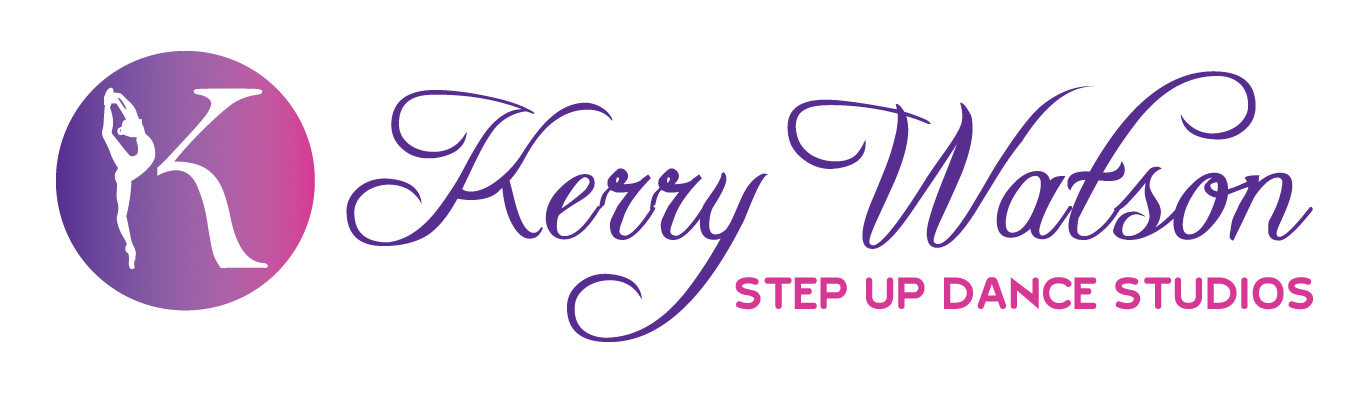 Ballet Bun 
STEP 1Brush itTo create a ballet bun with a high ponytail, brush the hair up to the top of the head using a hair brush.  Don’t worry about it being perfect because you’ll smooth it next.Use a fine tooth comb in the other hand to smooth the top of the hair back while you’re still holding the ponytail.  Secure it with a hair bobble. 

For a ballet bun with a lower ponytail, pull the hair back to the base of the head using a brush, then smooth the top of the hair back using a comb and secure with a rubber band.
STEP 2
Twist ItDivide the ponytail into two pieces and twist them around one another until you reach the end.  Alternatively, you can braid the ponytail.
STEP 3 
Form a BunWrap the twist or braid around the base of the ponytail where the hair bobble and the head meet.Wrap it around until you’ve used the entire length of hair.Tuck the end of the twist or braid underneath the bun.STEP 4
Secure the Bun with V hair pinsUse a bun net to tuck everything away neatly.Insert several V pins around the bun to secure it to the hair, close to the scalp.Thicker buns will require several pins.I usually top it off with a bow/flower because it’s cute.If there are any wisps, or frizzy hair, lightly spray with hairspray, all over.Ta-da! Now you have a gorgeous ballerina bun.                                                     

                                                                        Miss Kerry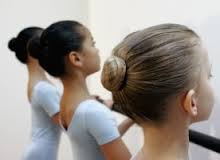 